Работа 4.О. Контрольная работаНечетные номера по списку делают вариант 1, четные  - вариант 2Вариант 11. Оборотный капитал - это:а) денежные средства предприятия;б) производственные запасы предприятия;в) стоимость предметов труда, находящихся в производстве;г) затраты на производство и реализацию продукции;д) объем оборота средств предприятия;е) стоимость активов предприятия;ж) часть уставного фонда за вычетом стоимости основного капитала.2. Оборотные средства - это:а) минимальная плановая сумма, необходимая для обеспечения нормального, бесперебойного процесса производства;б) сумма денежных средств предприятия;в) совокупность средств учредителей, внесенных ими в имущество при создании предприятия для обеспечения его деятельности в размерах, определенных учредительными документами;г) денежные средства и средства в расчетах;д) денежные средства, авансированные в предметы труда, которые полностью потребляются в каждом производственном цикле и полностью переносят свою стоимость на готовый продукт;е) денежные средства, авансированные в оборотные производственные фонды и фонды обращения;ж) средства, привлекаемые предприятием со стороны в виде кредитов, финансовой помощи, сумм, полученных под залог, и других внешних источников на конкретный срок, на определенных условиях под какие-либо гарантии.3. Какие из перечисленных позиций относятся к оборотным производственным фондам:а) сырье и материалы;б) незавершенное производство;в) машины, оборудование;г) запасные части;д) топливо, тара?4. Оборотные производственные фонды включают:а) производственные запасы;б) товары в пути;в) незавершенное производство;г) готовую продукцию на складе;д) расходы будущих периодов.5. Фонды обращения состоят:а) из готовой продукции на складах;б) товаров в пути;в) денежных средств;г) средств в расчетах с покупателями продукции;д) вспомогательных материалов;е) отгруженной продукции;ж) материалов для изготовления продукции.6. К оборотным производственным фондам не относятся:а) затраты на разработку новой технологии;б) передаточные устройства;в) полуфабрикаты собственного изготовления;г) запасы топлива;д) запасы товаров цеха народного потребления.7. Какие из перечисленных позиций относятся к фондам обращения:а) готовая продукция;б) денежные средства в кассе;в) полуфабрикаты собственного производства;г) дебиторская задолженность;д) прибыль предприятия?8. Что из перечисленного входит в состав оборотных средств предприятия:а) запасы сырья, материалов, топлива;б) оборотные фонды;в) незавершенное производство;г) транспортные средства;д) вычислительная техника;е) фонды обращения;ж) готовая продукция на складе?9. Что характеризует показатель материалоемкости продукции:а) нормы расхода материалов на изготовление продукции;б) суммарный расход материальных ресурсов на производство единицы продукции;в) общий вес материалов на изготовление изделия?10. Какие из названных позиций используются при нормировании оборотных средств, находящихся в производственных запасах:а) текущий запас;б) время упаковки продукции;в) страховой запас;г) транспортный запас?11. Фондоотдача определяется как частное от деления выпуска продукции на основные фонды. Стоимость основных фондов при этом исчисляется:а) на начало года;б) на конец года;в) как их среднегодовая стоимость.12. Какой из методов оценки ОПФ объективно отражает их стоимость на данный момент времени:а) по первоначальной стоимости;б) восстановительной стоимости;в) остаточной первоначальной стоимости?13. Восстановительная стоимость - это первоначальная стоимость:а) в ценах и условиях прошлого периода времени;б) ценах и условиях будущего периода времени;в) ценах и условиях данного периода времени.14. Предприятие реализовало на сторону излишнее оборудование. Как отреагирует на это показатель фондоотдачи:а) повысится;б) понизится;в) останется без изменения?15. Рост фондоотдачи на предприятии в основном происходит за счет оптимизации использования:а) зданий;б) сооружений;в) рабочих машин;г) транспортных средств;д) всех перечисленных выше.16. Нормы амортизационных отчислений устанавливаются:а) предприятием самостоятельно;б) министерствами;в) Правительством Российской Федерации.17. Какие позиции неправильно отнесены к стоимости основных фондов предприятия:а) оборудование, установленное в цехе;б) оборудование на складе готовой продукции;в) транспортные средства?18. Восстановительная стоимость основных фондов определяется:а) ежегодно;б) периодически по особым решениям Правительства РФ;в) через каждый год.19. Норма амортизации здания - 2%. Нормативный срок службы этого здания:а) рассчитать невозможно, не хватает данных;б) 50 лет;в) 100 лет;г) 200 лет.Эти задания оцениваются следующим образом: 
 полное правильное выполнение задания – 2 балла; 
 выполнение задания с одной ошибкой (одной неверно указанной, в том числе лишней, цифрой наряду со всеми верными цифрами) ИЛИ неполное выполнение задания (отсутствие одной необходимой цифры) – 1 балл; 
неверное выполнение задания (при указании двух или более ошибочных цифр) – 0 баллов. 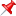 Эти задания оцениваются следующим образом: 
 полное правильное выполнение задания – 2 балла; 
 выполнение задания с одной ошибкой (одной неверно указанной, в том числе лишней, цифрой наряду со всеми верными цифрами) ИЛИ неполное выполнение задания (отсутствие одной необходимой цифры) – 1 балл; 
неверное выполнение задания (при указании двух или более ошибочных цифр) – 0 баллов. Ответы с несколькими ответами оцениваются в 2 балла, с одним ответом – 1 балл.27-28 – отлично19-26 – хорошо14-18 - удовлетворительноЗадача 1. Определите среднегодовую стоимость основных производственных фондов (ОПФ), стоимость ОПФ на конец года, коэффициенты ввода и выбытия по следующим данным, млн руб.:    Стоимость ОПФ на начало года                                                            210    Ввод новых ОПФ с 1 мая                                                                         15    Выбытие по причине физического износа ОПФ с 1 августа                12Решение:Среднегодовая стоимость основных фондов определяется по формуле:Фосн = Фнг + (Фвв*n1)/12 – (Фвыб*n2)/12 где, Фнг - стоимость основных фондов на начало года, руб.;Фвв - стоимость введенных основных фондов, руб.;Фвыб - стоимость выбывших основных фондов, руб.;n1 и n2 - количество месяцев функционирования введенных и выбывших основных фондов, соответственно.210+(15*8)/12-(12*7)/12=213 млн. руб.Ответ: Среднегодовая стоимость ОПФ равна 213 млн. руб.Задача 2. По данным, приведенным в таблице, определите плановую и отчетную фондоотдачу, фондоемкость, фондовооруженность. Дайте оценку эффективности использования ОПФ.Решение:Показатель фондоотдачи по доходам определяется по формуле:Ф = (В / ОПФср) * 100 ,Где В – выпуск продукции  Ф пл = 300/120=2,5Ф от = 315/125=2,52Показатель фондовооруженности определяется по формуле:Фв=ОПФср/Чр,Где Чр – численность работающихФвп=120/100=1,2Фво=152/90=1,7Показатель фондоемкости обратный показатель фондоотдачи:ФЕ п=120/300=0,4Фо=125/315=0,4Вывод: За анализируемый период фондоотдача снизилась на 0,02, Фв снизилась на 0,05, ФЕ не изменилась. Следовательно, в отчетном периоде ОПФ организация нерационально использует ОПФ, что негативно влияет на эффективность деятельности.Задача 3. В I квартале предприятие реализовало продукции на 18 млн руб., среднеквартальные остатки оборотных средств составили 1 млн руб. Во II квартале объем реализации продукции увеличился на 20%, а время одного оборота оборотных средств будет сокращено на один день.Определите:а) коэффициент оборачиваемости оборотных средств и длительность одного оборота в днях в I квартале;б) коэффициент оборачиваемости оборотных средств и их абсолютную величину во II квартале;в) высвобождение оборотных средств в результате сокращения длительности одного оборота средств.Решение:1)коэффициент оборачиваемости оборотных средств в I квартале:18 млн. руб./1 млн. руб. = 182) Время одного оборота в I квартале:90/18=5 д2) Объем реализованной продукции18 млн. руб.*20%=216000003) коэффициент оборачиваемости оборотных средств во II квартале:90/(90-1)=11,254) Потребность в оборотных средствах во II квартале:21600000/11,25=1920000 5) высвобождение оборотных средств в результате сокращения продолжительности одного оборота:(21600000/11,25)-(18000000/10)=1920000-1800000=120000 р.                       Показатель                        План    Отчет Выпуск продукции, тыс. руб.                             300      315 Среднегодовая стоимость ОПФ, тыс. руб.                  120      125 Численность работающих, человек                         100       90